國際獅子會300A-2區2023-2024年度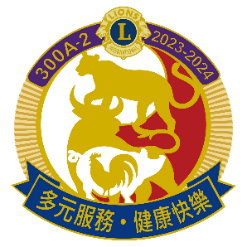 獅子家庭全民運動會嘉年華參加運動衫(數量)登記表活動日期:2024年3月3日(星期日)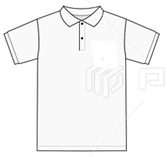 運動衫-數量登記-POLO運動衫-短袖POLO衫 尺寸套量表一般版型(男生)合身女版型(有腰身)附註：單位為英吋(1英吋=2.54公分)；尺寸±5%內均為正常範圍登記截止日期：2023年12月15日以前向區登記，並完成繳費為準(以利廠商製作)              ，屆時請各會派代表至區辦公室領取，發送給參加之獅子家庭。              (未依期完成登記繳費者，運動服恕不補發)※請匯繳A2區：『國際獅子會中華民國總會台北市第二支會』               第一銀行光復分行 乙存帳號：153-10-000485               如匯款請通知 區會計 顧小姐 開立收據。※登記參加第    專區 第     分區台北市            獅子會                   連絡人:                  連絡手機:                  112年     月     日尺寸胸圍衣長件數備 註XS18.525S19.526M20.527L21.528XL22.5292XL23.5303XL24.5304XL25.5305XL26.531                                 合 計       件                                 合 計       件                                 合 計       件                                 合 計       件                                 合 計       件尺寸胸圍衣長件數備 註S17.522.5M18.523.5L19.524.5XL20.525.52XL21.5263XL22.526.5                                 合 計       件                                 合 計       件                                 合 計       件                                 合 計       件                                 合 計       件